Fertőzés-immunológia(Fülöp A. K.)TartalomNem immunológiai védekező mechanizmusokImmunológiai védekező mechanizmusokÁltalános sajátosságokImmunválasz extracelluláris patogének ellenImmunválasz intracelluláris patogének ellenVezikuláris és/vagy citoszolA fertőzés kimutatásaAntigének immunológiai alapú detektálásaAntitestek kimutatási lehetőségeiBevezetésA fertőzés-immunológia jelentőségét az adja, hogy ha befolyásolni akarjuk a fertőző ágensekre adott immunválaszt, ismernünk kell annak mechanizmusait. A fertőzések kimutatására szolgáló immunológiai módszerek a legelterjedtebbek a rutin diagnosztikában, bár manapság megfigyelhető a molekuláris genetikai módszerek térhódítása.Nem immunológia védekezésA kórokozók behatolását és elszaporodását nem csak immunológiai mechanizmusok gátolják, hanem a szervezet különböző fizikai és kémiai barrierjei is, melyek közül a hámszöveteknek és termékeiknek van fontos szerepük.Immunológiai védekező mechanizmusokAz immunológiai védekező mechanizmusok sajátossága, hogy kombinálódnak a természetes és szerzett immunválasz elemei (lásd a tankönyvben és az előadásokon.)Az, hogy ezen elemek közül melyiknek milyen súlya van az egyes kórokozók elleni védelemben, azt nagymértékben befolyásolja a kórokozók típusa és elérhetősége, azaz a szervezeten belüli lokalizációjuk.A továbbiakban a patogének elleni immunválaszt az alábbi csoportosításban tárgyaljuk:VírusokBaktériumokGombákParaziták (eukarióta patogének)       Itt kell megjegyezni, hogy az ökológiában és az immunológiában a parazita kifejezés más-más értelemben használatos. Az immunológiában az eukarióta kórokozókat (férgeket, egysejtűeket) nevezzük parazitának. A mikróbák lokalizációjuk szerint:ExtracellulárisIntracellulárisVezikuláris (Lizoszóma – endoszóma)Citoszol       Természetesen ugyanaz a kórokozó többféle kompartmentumban is előfordulhat. A intracelluláris lokalizáció jó menedéket nyújt a patogéneknek, így ezeket az immunválasz nem tudja eliminálni és krónikus fertőzéseket okozhatnak (pl. TBC). Ez esetben az immunrendszer megpróbálja elhatárolni a fertőzött sejteket (granulóma és fibrózis alakul ki).Példák a kórokozók típusairaA patogének jellemző lokalizációja befolyásolja az antigénprezentáció módját, célsejtjét és a hatékony effektor mechanizmusokat.Hatékony effektor mechanizmusok extracelluláris kórokozók ellenA fertőzések kimutatásaA fertőzések kimutatás sokszor a korokozó kimutatását jelenti mikrobiológiai, enzimológiai vagy molekuláris genetikai módszerekkel.Itt csak az immunológia illetve az immunválasszal kapcsolatos módszereket említjük, illetve részletesebben azokat tárgyaljuk, amelyek más gyakorlatokon nem szerepeltek.A fertőzés indirekt kimutatásaLáz, Vérsüllyedés (VS, WE(stergreen)Ezek a szisztémás akutfázis reakció következményei (lásd tankönyv és előadás) nem specifikusak a fertőzésre, nem fertőzéses eredetű gyulladásnál is jelentkeznek.C-reaktív protein (CRP) Egy máj által termelt plazmafehérje, egyike a hepatikus akutfázis fehérjéknek (lásd tankönyv és előadás), melynek szintje gyulladás, de főleg bakteriális és gombafertőzés, ill. tumor esetén emelkedik, tehát ez sem specifikus a fertőzésre. Ugyanakkor ez, és az előző paraméterek mérése felhasználható az antibiotikum terápia hatásosságának a követésére.Prokalcitonin (ProCT, PCT)Alapállapotba a pajzsmirigy C-sejtek termelik, de súlyos bakt. gomba és parazita fertőzés (szepszis)  extra-tyreoid eredetű is megjelenik nagy mennyiségben. Vírusfertőzés, nem fertőzéses ill. kisebb lokális gyulladásban, autoimmun betegségekben nem vagy alig emelkediksTRAM-1 (TRIF, soluble triggering receptor expressed on myeloid cells-1) Monocita/makrofág és neutrofil eredetű, bakteriális és gombafertőzés esetén emelkedett.Antitest szerológia (szerológia: a testfolyadékokban található antitestek és más immunológia anyagok kimutatására szolgál): Ebben az esetben a fertőző ágensek ellen termelődött antitesteket mutatják (ezek korábbi, gyógyult fertőzés esetén is jelen lehetnek).Celluláris immunválasz kimutatása Tuberkulin próba (Lásd Hiperszenzitivitás gyakorlaton)Mielőtt rátérnék az antitestek kimutatására, lássuk, milyen immunológiai alapú módszerekkel lehet magukat az antigéneket detektálni.Antigének kimutatási lehetőségeiLatex agglutinációImmuno blot / Western blotLateral flow gyorstesz ImmuncitokémiaHemagglutináció (HA teszt)Latex agglutinációA specifiukus antitestekkel fedett latex szemcséket keverik a mintával (szérum, vízelet, cerebrospinális folyadék). Ha a minta tartalmazza az antigént, a latex szemcsék összecsapódnak.Alkalmazzák rubella vírus, rheumatoid faktor, Rickettsia, cryptococcus . Hátránya, hogyha az antigén immunkomplexek formájában van jelen álnegatív eredményt adhat. 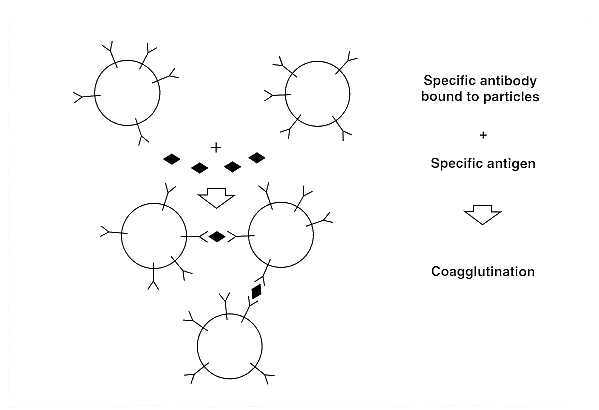 Hemagglutináció (HA, hemagglutination assay)Az inflenza vírusok burka hemagglutinint (HA) tartalmaz, mely a sejmembrán (vvt-k) sziálsavjaihoz (NANA) kötődik és összecsapja azokat. Ezt a jelenséget hemagglutinációnak nevezik és a vírusok gyors (30 perc inkubáció) kimutatására használják.A vvt-k, melyeket nem csapnak össze a vírusok a kémcső vagy a microtiter plate lyukainak aljára süllyednek.Antitetsek kimutatásaHemagglutináció gátlás (HI)ELISA (lásd korábbi gyakorlaton)Vírus neutralizációKomplement fixáció (lásd korábbi gyakorlaton)Egyes fenti módszerek technikai részletei más gyakorlatokon szerepeltek, azokkal itt nem foglakozunk. Hemagglutináció gátlása (HI, hemagglutination inhibition assay)Ez a hemagllutináci esszéhez hasonló, de itt a vírus ellenes antitesteket mérik. Tehát állandó vírus antigén koncentrációt alkalmaznak, és antitestek koncentrációját, vagy a szérum hígítását változtatják.  Ha a szérumban vírus ellenes antitestek vannak, akkor azok gátolni fogják a hemagglutinációt. A szérum azon legnagyobb hígítását, mely még gátolja az agglutinációt HI titernek nevezzük.Vírus neutralizációs tesztAz intracelluláris kórokozóknak határozott szövetspecifitása van, csak meghatározott sejttípusokat képesek fertőzni (a részleteket lásd a tankönyvben ill. előadáson).A HeLa sejtvonal (lásd korábbi gyakorlaton) sejtjeit képes megfertőzni a poliovírus (gyermekbénulás). Ha a sejteket kristályibolyával festik, akkor az csak az élő sejteket festi meg, a vírus által elpusztított sejteket nem. Ha olyan szérummal egészítik ki a táptalajt, amely vírus ellenes antitesteket tartalmaz, akkor az gátolni fogja a vírusfertőzést, így a sejtek lízisét. Neutralizációs titernek nevezik annak a legnagyobb szérumhígításnak a reciprokát, amely még gátolja a fertőzést.A tananyag elsajátításhoz felhasználható irodalomTankönyvFalus A., Buzás E., Rajnavölgyi É.: Az immunológia alapjai, Semmelweis Kiadó, 2007.13.4.,14.5-6.,14.14-15,14.17.,14.22. fejezetek.MechanikusSzoros illeszkedés (z. occludens), folyadék áramoltatás (cilia).KémiaiBontó enzimek: lizozim (verejték), pepszin (gyomor), antibakteriális peptidek: defenzinek (bőr). 
Alacsony pH (gyomor).MikrobiológiaiKompetíció, sejtfal komponensek kemotaktikus hatása.Patogén csoportokPatogén csoportokPatogén csoportokLokalizációPéldaBetegségExtarcelluláris baktériumok, paraziták, gombákSterptococcus pneumoniaeTrypanosoma bruceiTüdőgyulladásÁlomkórIntracelluláris baktériumok, parazitákMycobacterium lepreaPalsmodium falciparumLepraMaláriaVírusok (intracelluláris)Influenza VaricellaInfuenzaBárányhimlőExtracelluláris férgekAscarisSchisostomaAscariasisSchisostomiasisA patogén típusaAntigén feldolgozás, bemutatásA folyamat eredményeExtracellulárislebontás lizoszómábanMHC IITh2Ellenanyag termelésIntravezikulárislebontás lizoszómábanMHC IITh1A fagocita aktiválása és a patogén pusztulása vezikulumban.Citoszólikuslebontás proteaszómábanMHC I (MHC II) CTL, (Th1)CTL, NK aktiválódásA célsejt elpusztításaTermészetes immunitásAdaptív immunitásExtracelluláris (baktériumok)KomplementFagocitózisAntitestek (IgM, IgG, IgA)Extracelluláris (paraziták)KomplementFagocitózisAntitestek (IgE)ADCCIntravezikuláris (bakt.)IFN aktivált makrofágTh1Citoszolikus (círusok, bakt.)IFN, IFNNKmakrofágCTL anitestekADCC